                          Итоговое занятие   «Город Безопасности»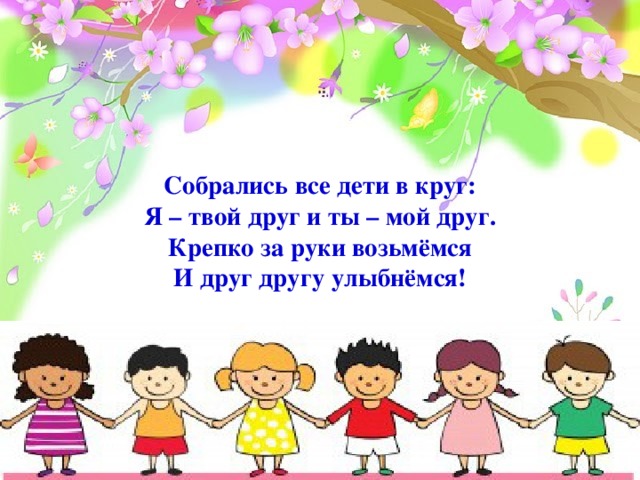 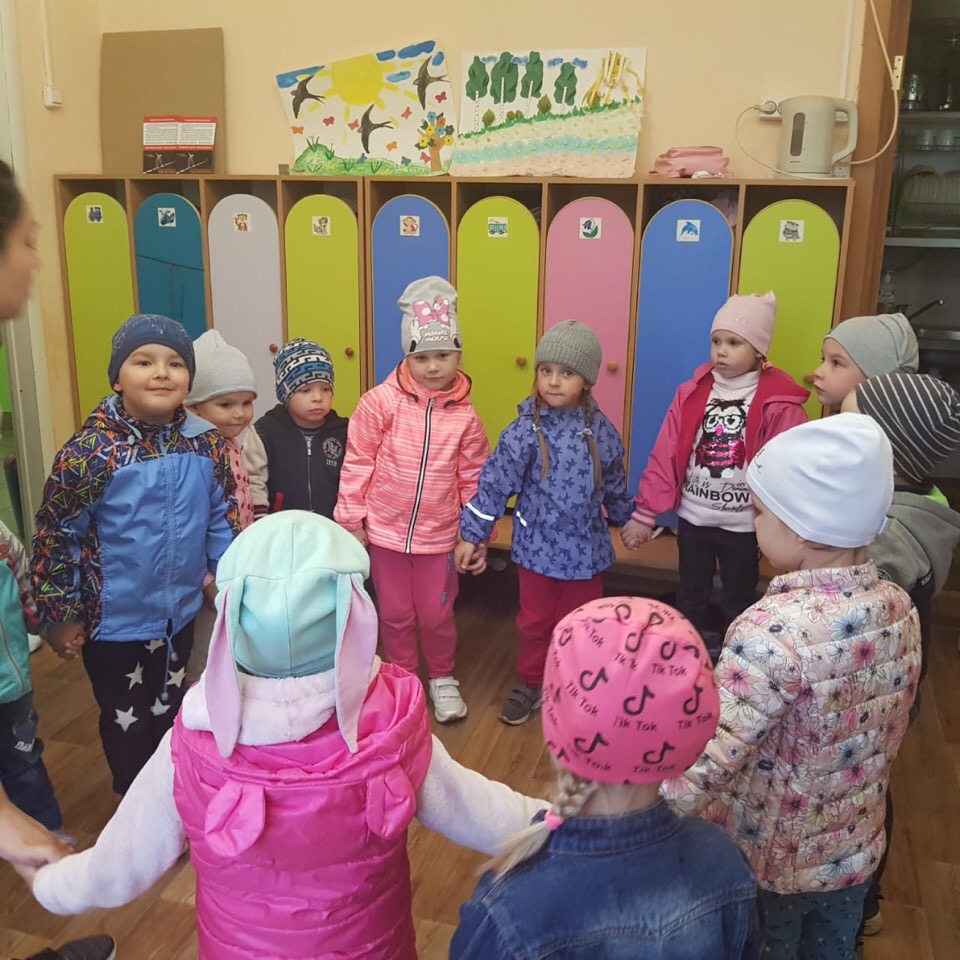 А теперь ребята на чем поедем в город Безопасности (на поезде, автобусе, троллейбусе)И ребята дружно поехали на поезде  ,чух-чух!,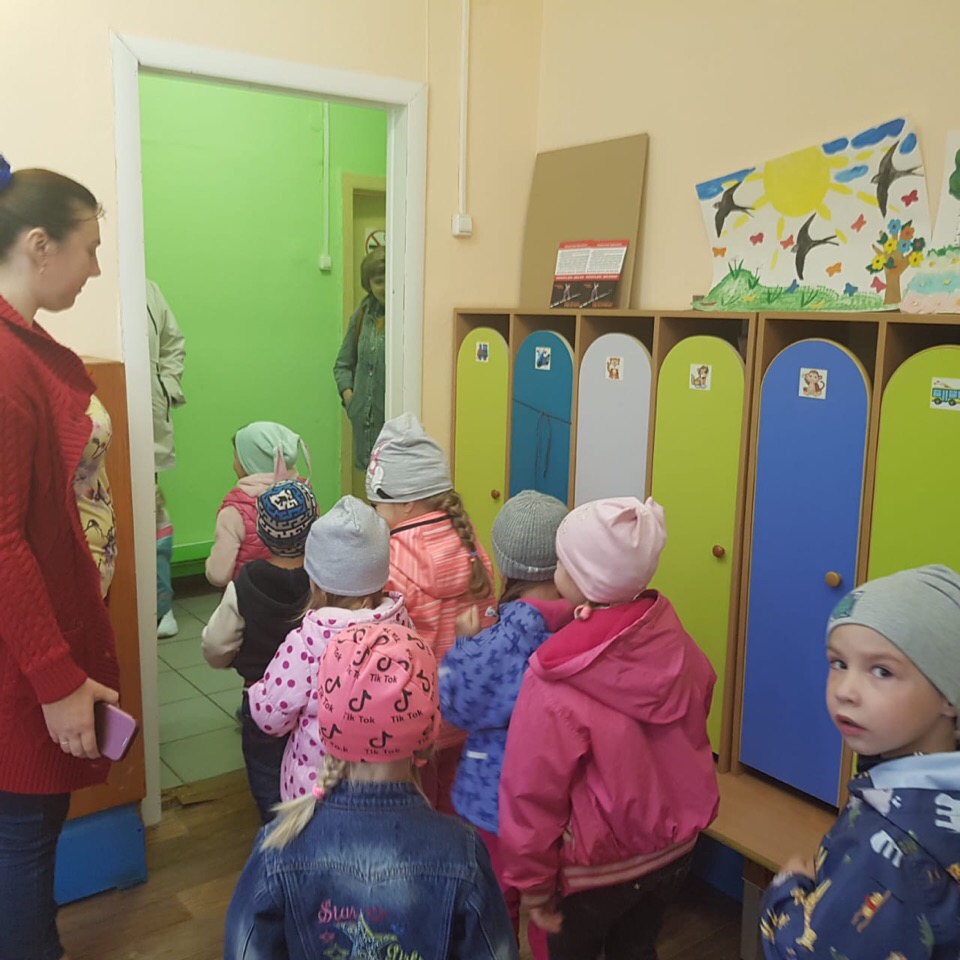 На пути ребята встретили конверт с загадкой про зебру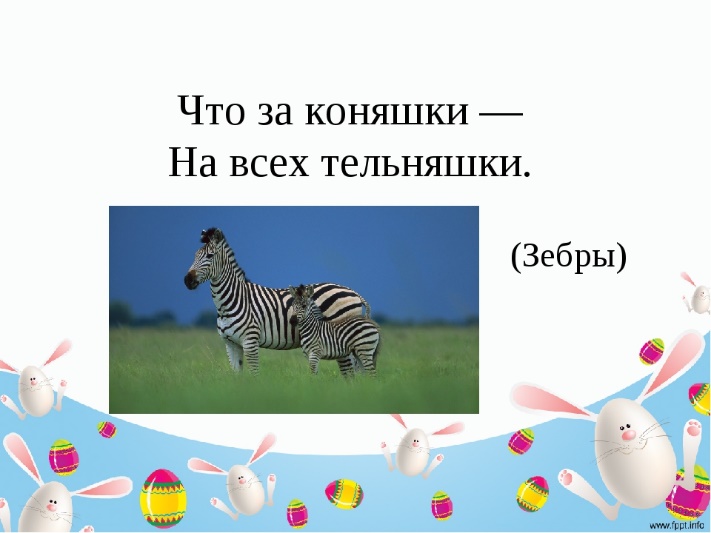 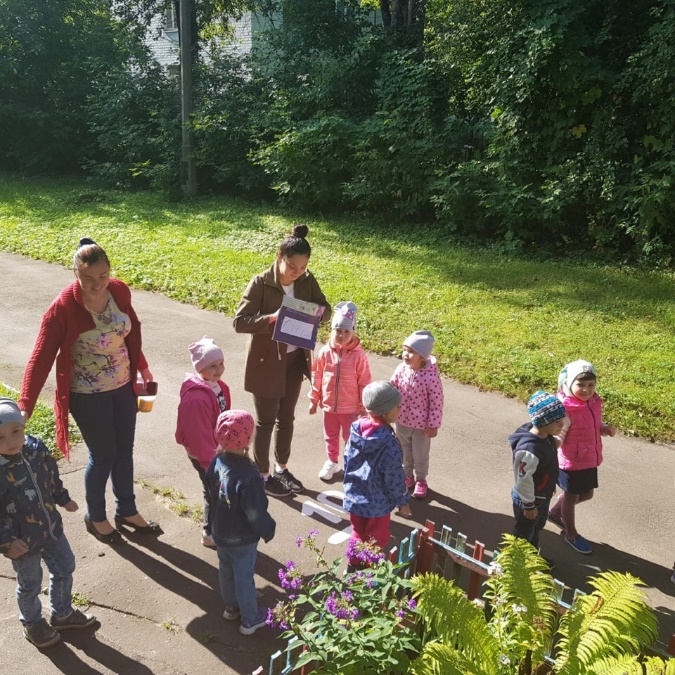 Молодцы ребята! Отгадали загадку. Поехали дальше, чух –чух!,И тут ребята встретили Милиционера, который решил проверить знание ребят.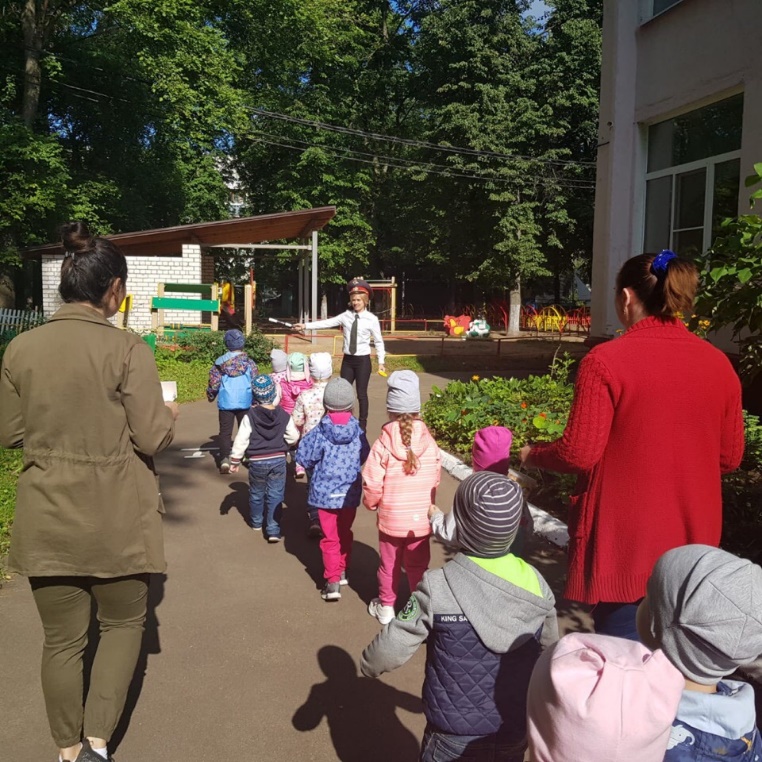 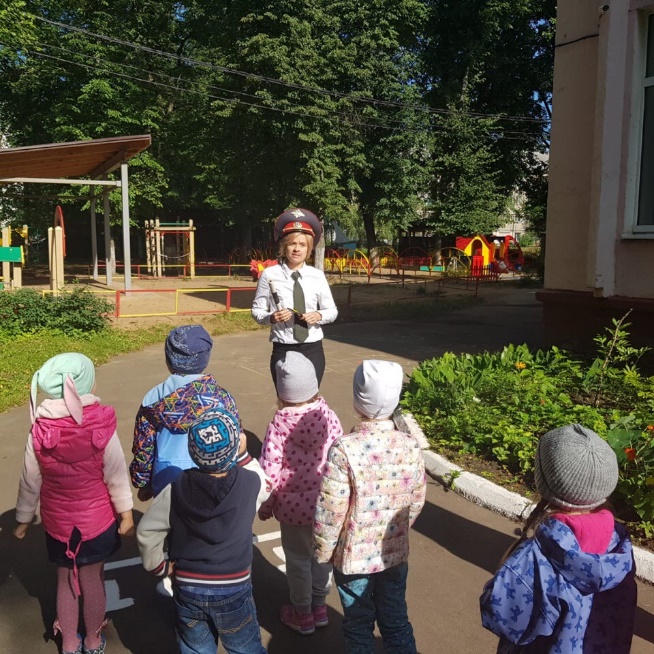    Игра « Три цвета»   ЗЕЛЕНЫЙ- шагаем на месте;ЖЕЛТЫЙ- хлопаем в ладоши;КРАСНЫЙ- стоим!                                                            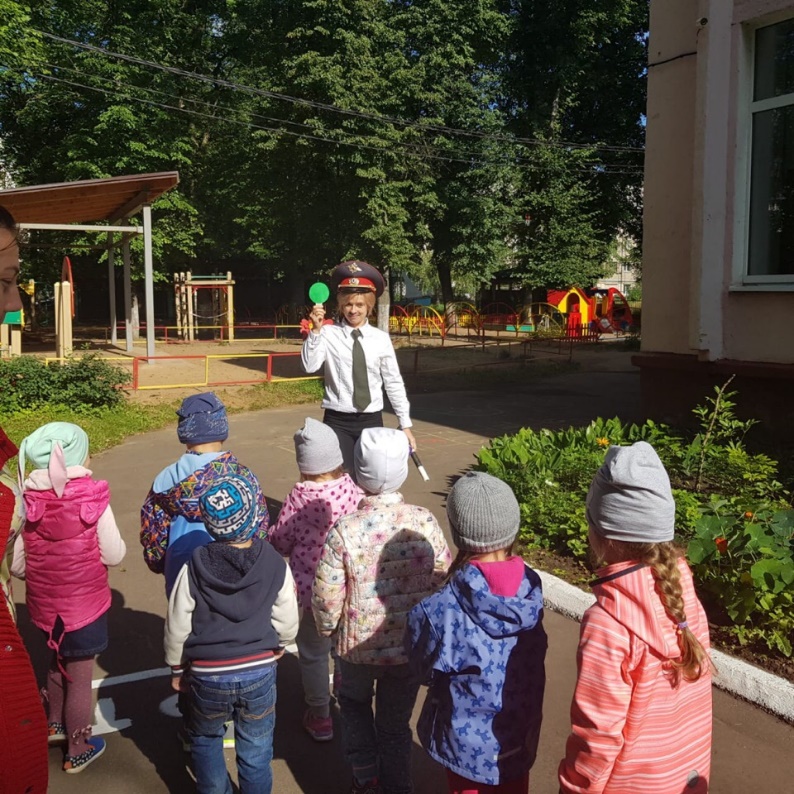 Ребята были очень внимательны, молодцы!Поехали дальше, чух-чух!,                                               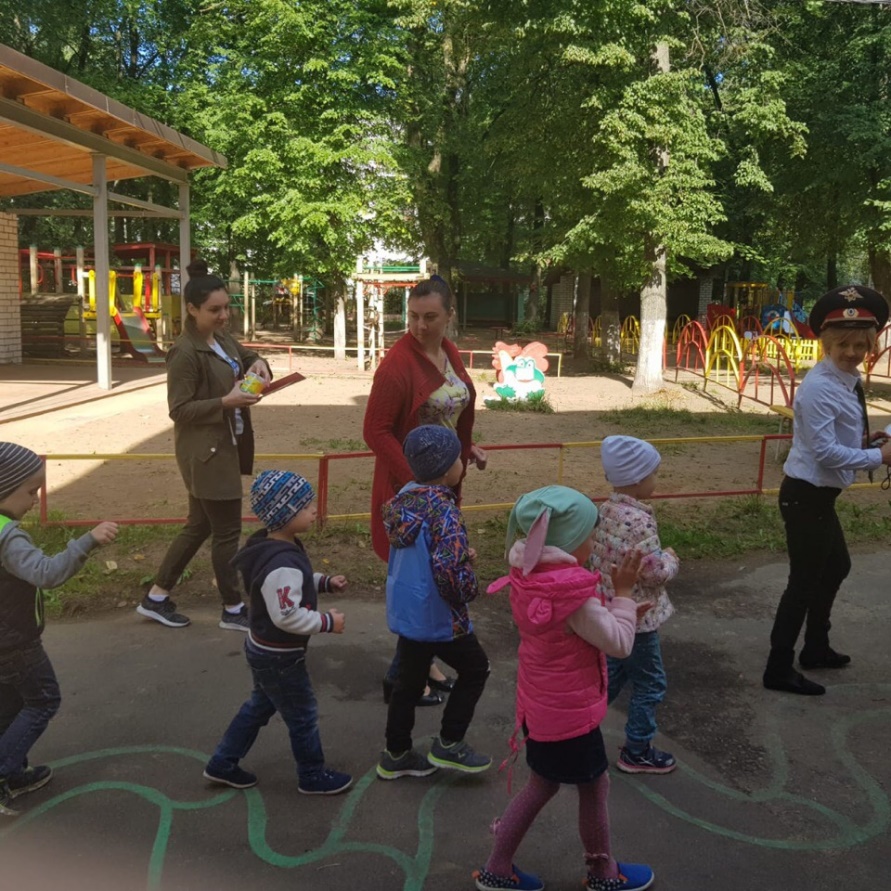 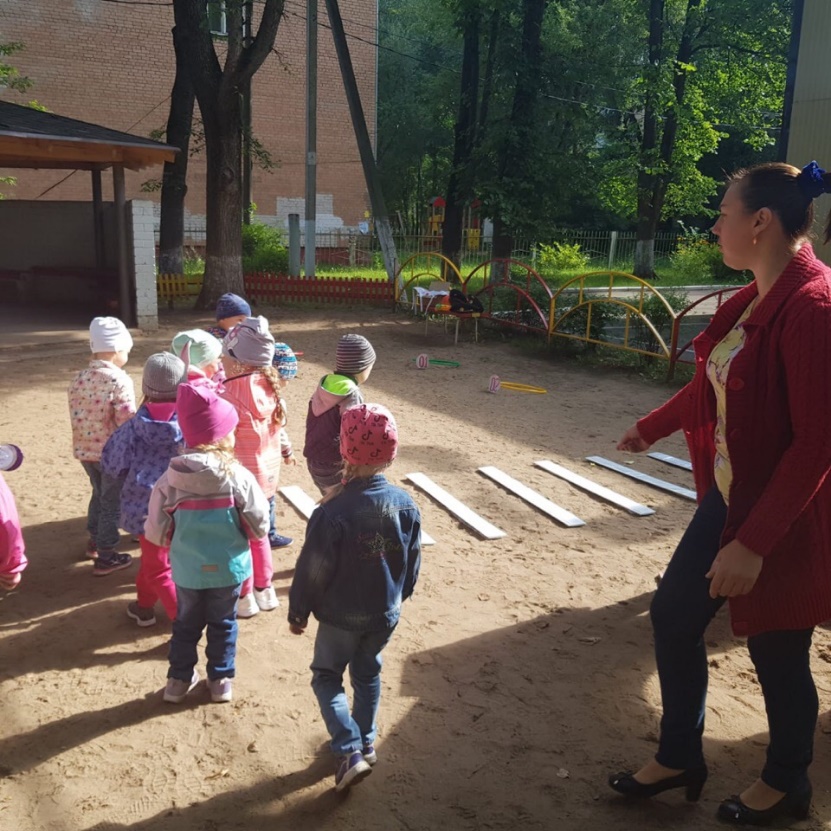 Устали в дороге, пора и отдохнуть!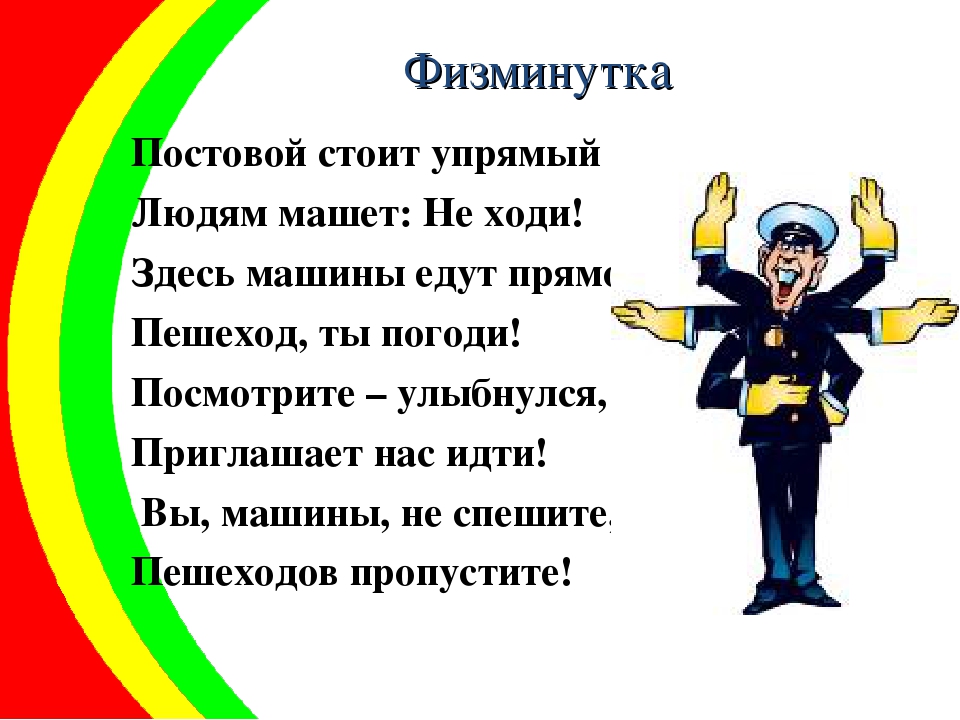 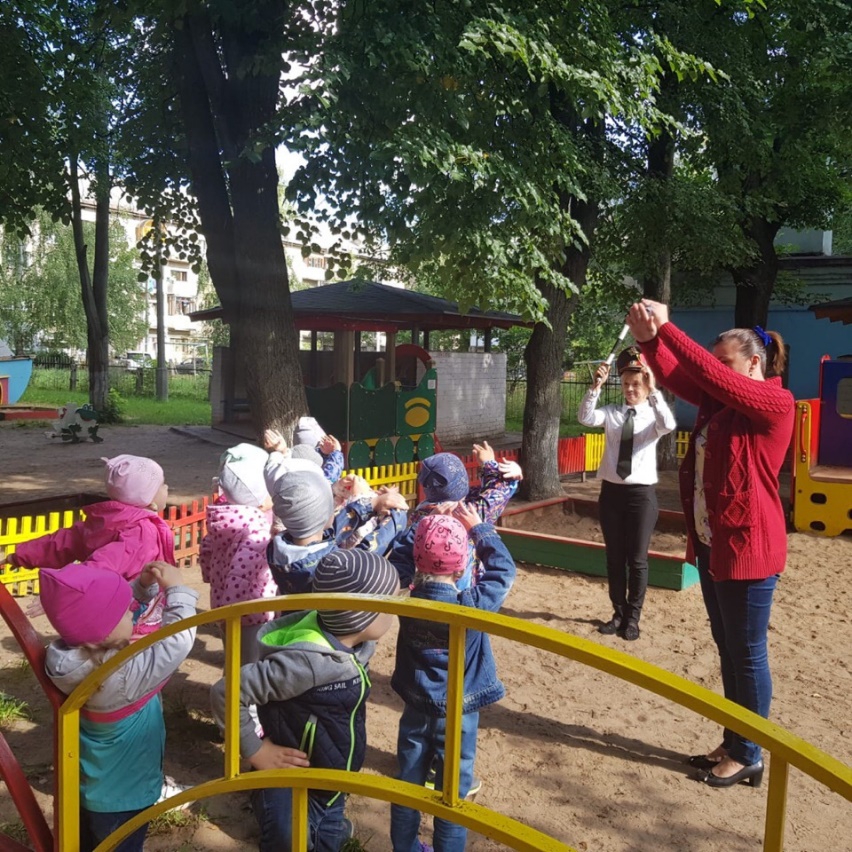 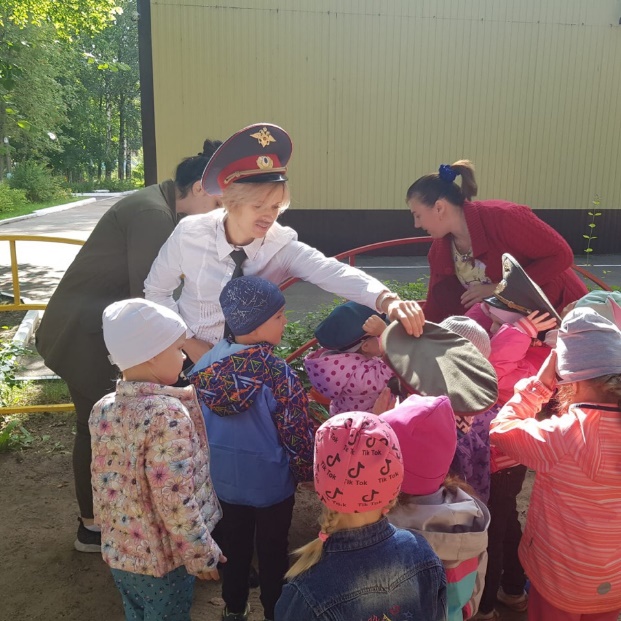 В один момент ребятки превратились в команду скорой помощи, пожарных и милиции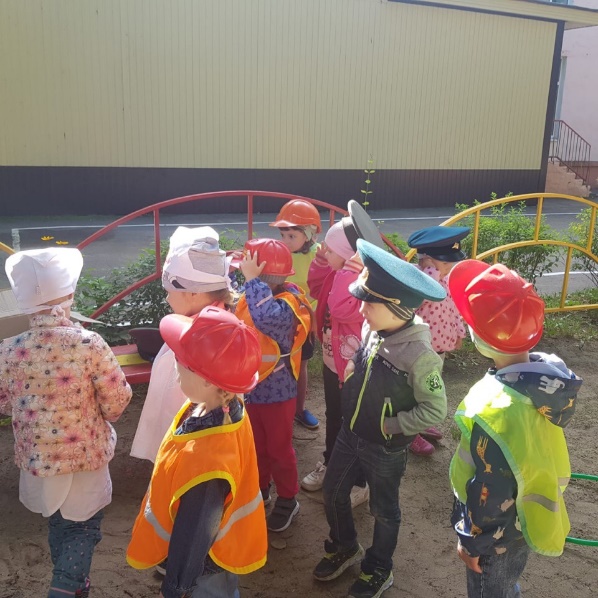 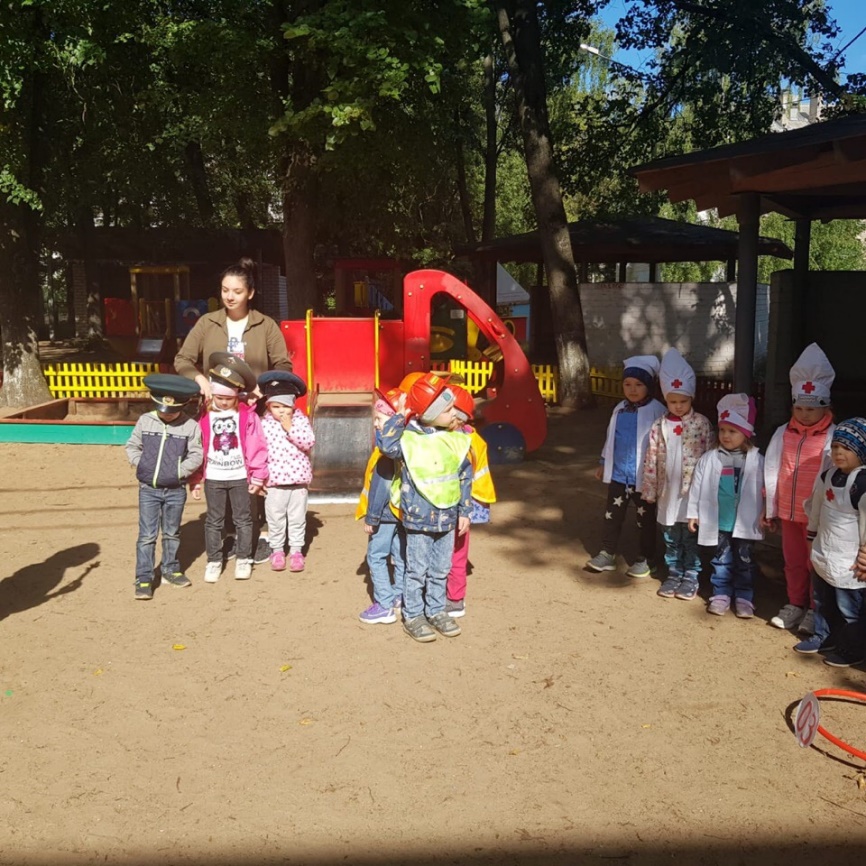 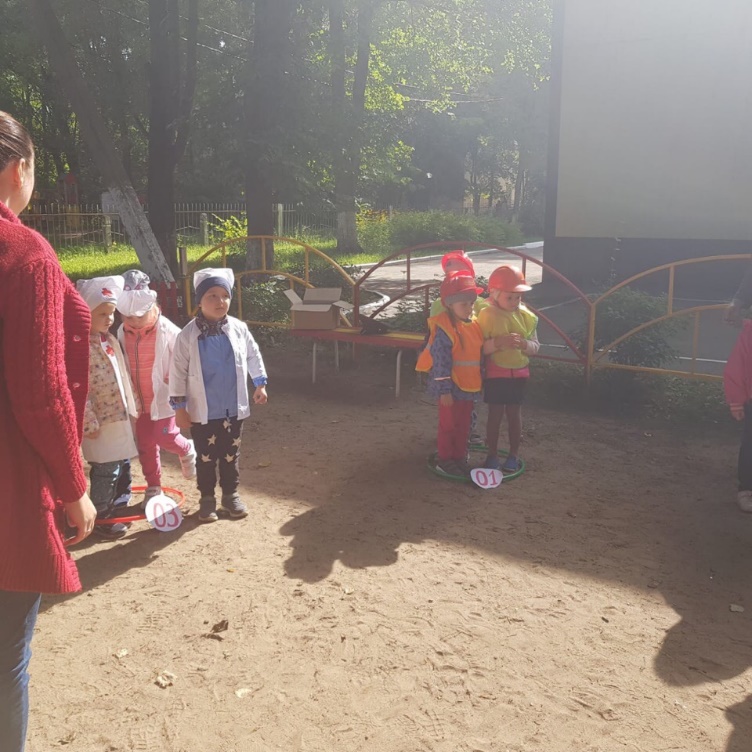 Каждая команда отгадав загадку нашла свой гараж .Ребята показали отличные знания :                        номер телефона Пожарной,                           Милиции. Скорой помощи.В итоге ребята хорошо подумав, вспомнили ,где встречается зебра, три цвета, транспорт первой необходимости.И принялись создавать свой детский  безопасный город .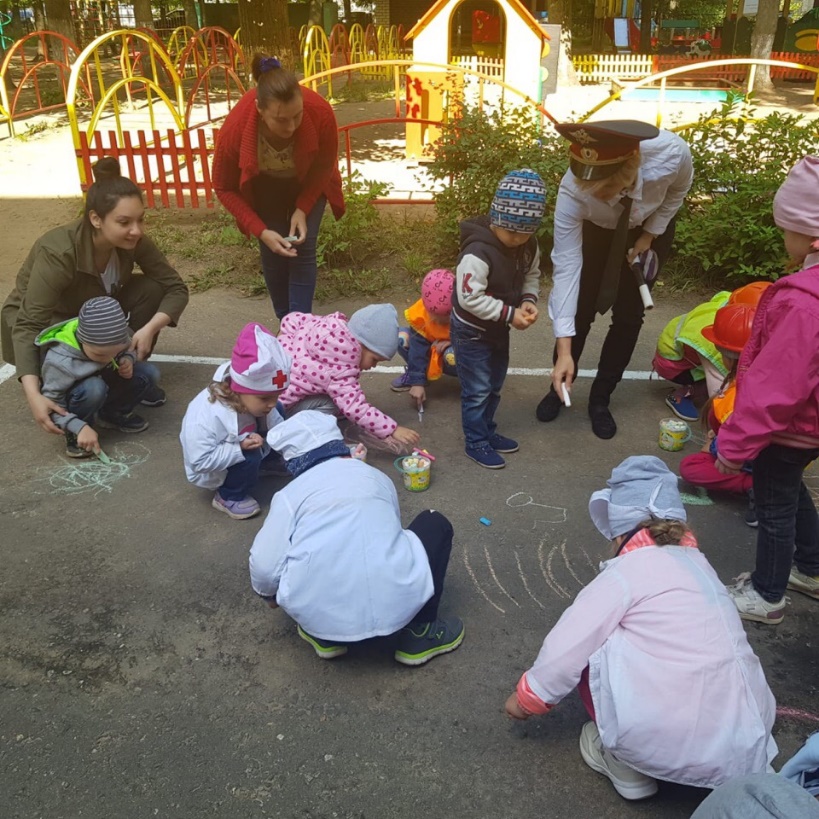 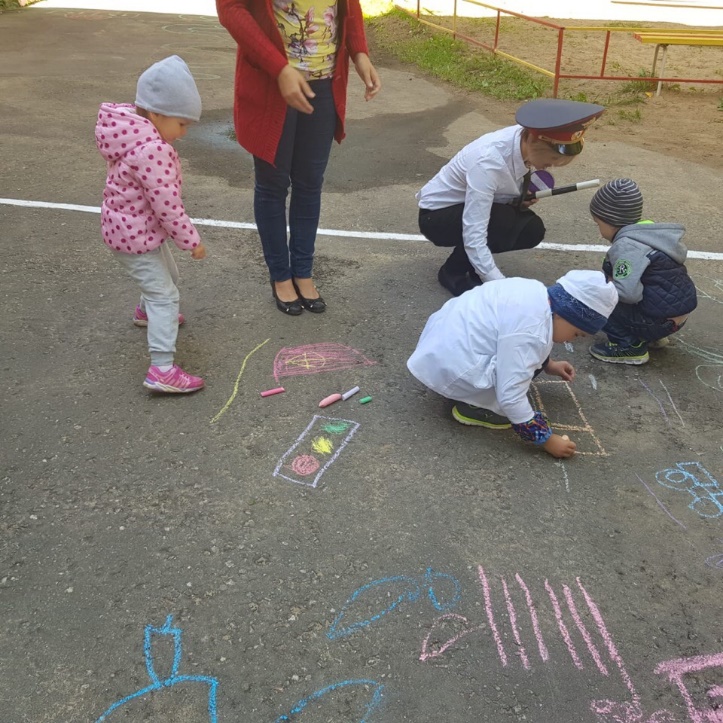 Ребята нарисовали пожарную часть и больницу, светофор и машины милиции и пожарной –все это наша безопасность!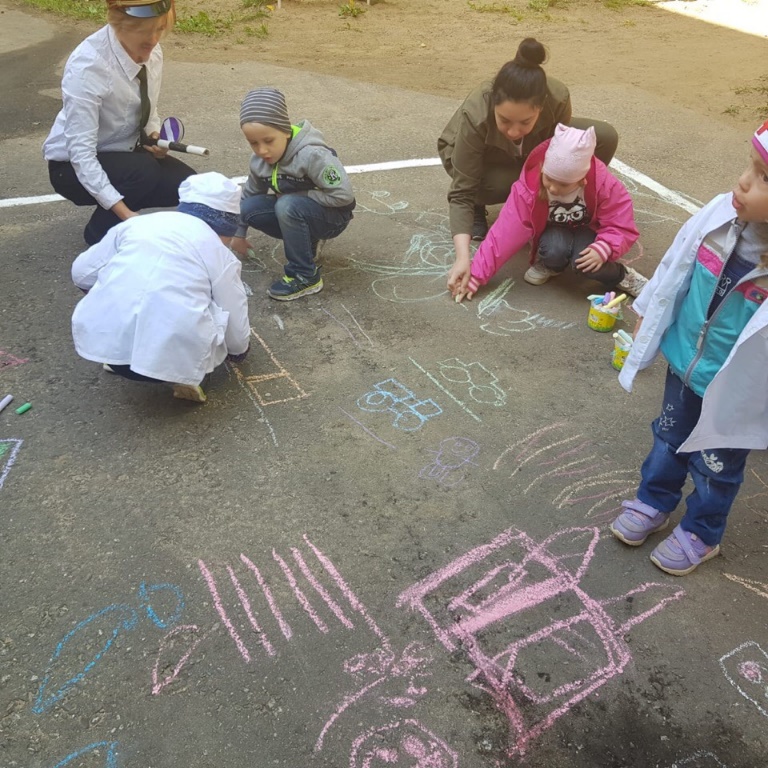 